Academic calendar 2023/24 UKAcademic calendar 2023/24 UKAcademic calendar 2023/24 UKAcademic calendar 2023/24 UKAcademic calendar 2023/24 UKAcademic calendar 2023/24 UKAcademic calendar 2023/24 UKAcademic calendar 2023/24 UKAcademic calendar 2023/24 UKAcademic calendar 2023/24 UKAcademic calendar 2023/24 UKAcademic calendar 2023/24 UKAcademic calendar 2023/24 UKAcademic calendar 2023/24 UKAcademic calendar 2023/24 UKAcademic calendar 2023/24 UKAcademic calendar 2023/24 UKAcademic calendar 2023/24 UKAcademic calendar 2023/24 UKAcademic calendar 2023/24 UKAcademic calendar 2023/24 UKAcademic calendar 2023/24 UKAcademic calendar 2023/24 UKAcademic calendar 2023/24 UKAcademic calendar 2023/24 UKAcademic calendar 2023/24 UKAcademic calendar 2023/24 UKAcademic calendar 2023/24 UKAcademic calendar 2023/24 UK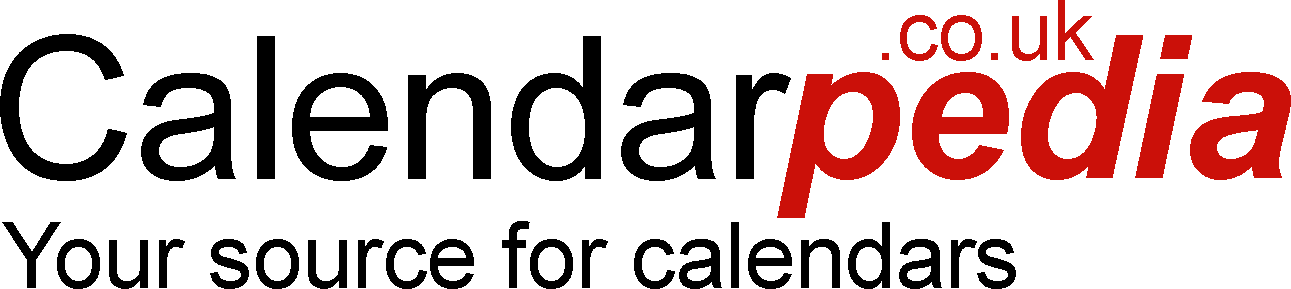 September 2023September 2023September 2023September 2023September 2023September 2023September 2023September 2023October 2023October 2023October 2023October 2023October 2023October 2023October 2023October 2023November 2023November 2023November 2023November 2023November 2023November 2023November 2023November 2023December 2023December 2023December 2023December 2023December 2023December 2023December 2023December 2023December 2023WkMoTuWeThFrSaSuWkMoTuWeThFrSaSuWkMoTuWeThFrSaSuWkMoMoTuWeThFrSaSu35123391441234548123364567891040234567845678910111249445678910371112131415161741910111213141546131415161718195011111213141516173818192021222324421617181920212247202122232425265118181920212223243925262728293043232425262728294827282930522525262728293031443031January 2024January 2024January 2024January 2024January 2024January 2024January 2024January 2024February 2024February 2024February 2024February 2024February 2024February 2024February 2024February 2024March 2024March 2024March 2024March 2024March 2024March 2024March 2024March 2024April 2024April 2024April 2024April 2024April 2024April 2024April 2024April 2024April 2024WkMoTuWeThFrSaSuWkMoTuWeThFrSaSuWkMoTuWeThFrSaSuWkMoMoTuWeThFrSaSu112345675123491231411234567289101112131465678910111045678910158891011121314315161718192021712131415161718111112131415161716151516171819202142223242526272881920212223242512181920212223241722222324252627285293031926272829132526272829303118292930May 2024May 2024May 2024May 2024May 2024May 2024May 2024May 2024June 2024June 2024June 2024June 2024June 2024June 2024June 2024June 2024July 2024July 2024July 2024July 2024July 2024July 2024July 2024July 2024August 2024August 2024August 2024August 2024August 2024August 2024August 2024August 2024August 2024WkMoTuWeThFrSaSuWkMoTuWeThFrSaSuWkMoTuWeThFrSaSuWkMoMoTuWeThFrSaSu18123452212271234567311234196789101112233456789288910111213143255678910112013141516171819241011121314151629151617181920213312121314151617182120212223242526251718192021222330222324252627283419192021222324252227282930312624252627282930312930313526262728293031FGBStandardsResourcesPayInset daySchool closed© Calendarpedia®   www.calendarpedia.co.uk© Calendarpedia®   www.calendarpedia.co.uk© Calendarpedia®   www.calendarpedia.co.uk© Calendarpedia®   www.calendarpedia.co.ukData provided ‘as is’ without warrantyData provided ‘as is’ without warrantyData provided ‘as is’ without warrantyData provided ‘as is’ without warranty